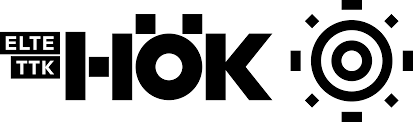 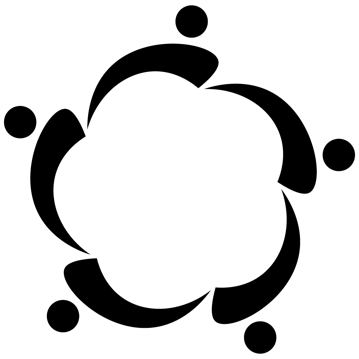 PályázatAz ELTE TTK HÖKKülügyi Mentorkoordinátor tisztségreTóth Katalin Zsófia2023. júniusBemutatkozás: Tóth Katalin Zsófia vagyok, biológia alapszakos hallgató az ELTE TTK-n. A tanulmányaim mellett a Kísérleti Orvostudományi Kutatóintézetben végzem TDK-s munkámat, a tavaszi szemeszter során lehetőségem volt részt venni az OTDK-n is. Tapasztalataim: Ez a ciklus lesz a harmadik, amit a HÖK-ben töltök képviselőként, továbbá háromszor voltam a bírálói brigád lelkes tagja, egyszer mentor, és tavaly október óta én töltöm be a Külügyi Mentorkoordinátor pozícióját. Motiváció és tervek: Mióta tisztségben vagyok nagyobb rálátást nyertem a külföldi hallgatók helyzetére, és sajnos minden egyes beszélgetésem a hallgatókkal csak újabb és újabb problémákra mutatott rá.A hallgatók, akik mobilitási programmal érkeznek néha nem ismerik a saját mobilitási koordinátoraikat, problémájuk van az egyetem adminisztrációs rendszerével, az egészségügyet nehezen érik el a nyelvi akadályok miatt, az egyetemen lévő csak magyarnyelvű kiírások miatt elvesznek a kampuszon, valamint elszeparálva érzik magukat magyar társaiktól. Ezek olyan problémák, amik nekünk, magyar hallgatóknak fel sem tűnnek, de nekik nap mint nap meggyűlik velük a bajuk. A tavalyi év során sikerült elérni, hogy a büfében legyenek angol nyelvű kiírások, ezért a nyáron szeretnék beszélni az épületfenntartóval, hogy milyen egyéb lehetőségeink lennének megkönnyíteni a hallgatók tájékozódását Lágymányoson. Az idei évben nagy hangsúlyt fektettünk arra, hogy a posztok, kiemelten az eseményeket érintőek, angolul is kimenjenek, valamint bekerüljenek a csoportokba, ezt továbbra is szeretném folytatni. Párszor felmerült a külföldi hallgatók integrálása a HÖK döntéshozatali rendszerébe, ami problémákat vet fel az angol nyelv miatt. Mig Andrással már beszéltem párszor egy alternatív megoldáson, ami egy fórum lenne, ahol a külföldi hallgatók összeszedik a gondolataikat, tanácsaikat, kéréseiket, amik később tolmácsolva lennének a küldöttgyűlés felé. Remélem, megválasztásom esetén, hogy a külügyi mentorok segítségével meg tudjuk ezt valósítani. Az Orientációs Napok késői időpontja is probléma, mivel már bőven a külföldi hallgatók megérkezése után van. Az ELTE minden évben kiad egy segédkönyvet a külföldi hallgatóknak, amit az Orientációs Napokon szoktak osztogatni, viszont ezzel nem könnyítik meg az első pár nap nehézségeit. Így szeretném azt elérni, hogy ennek a könyvnek a pdf verzióját már egy héttel az Orientációs Napok előtt elérhetővé tegyék, és ezt kiküldeni a hallgatóknak, hogy addig is elérhető legyen, így az alapvető dolgokról, mint BKV, könyvtárak, Questura stb., informáltak legyenek. Ezenfelül szeretnék „gólya-mentor” találkozókat tartani augusztus végétől kezdve a külföldiekkel és MIS-mentorokkal, valamint meghívni minél több tisztségviselőt, hogy megismerjék a HÖK-öt, és motiváljuk őket arra, hogy merjenek hozzánk fordulni a problémáikkal, ötleteikkel.Megválasztásom során a következő évben szerzett tapasztalatok alapján frissíteném és bővíteném a Külügyi Mentorkisokost. A márciusban megtartott Heritage Night-ot szeretnénk megrendezni ősszel is, erről még tárgyalnunk kell az IK-val, illetve a TáTK-val.Összegségében szeretném folytatni azt a munkát, amit 2022 októberében elkezdtemk, ezzel is segítve az integrálódását több száz külföldi hallgatónak. Köszönöm, hogy elolvastad pályázatomat, bármi kérdésed van, keress bizalommal. Budapest, 2023. 06. 04.Tóth Katalin ZsófiaELTE TTK HÖKkatazstth@student.elte.hu